МІНІСТЕРСТВО ВНУТРІШНІХ СПРАВ УКРАЇНИНАКАЗЗареєстровано в Міністерстві юстиції України
02 січня 2024 р. за N 9/41354Про внесення змін до наказу Міністерства внутрішніх справ України від 27 липня 2016 року N 725Відповідно до абзацу третього пункту 2 постанови Кабінету Міністрів України від 28 грудня 1992 року N 731 "Про затвердження Положення про державну реєстрацію нормативно-правових актів міністерств та інших органів виконавчої влади", з метою приведення нормативно-правового акта у відповідність до вимог Кодексу України про адміністративні правопорушення та Кодексу цивільного захисту УкраїниНАКАЗУЮ:1. У преамбулі наказу Міністерства внутрішніх справ України від 27 липня 2016 року N 725 "Про затвердження Інструкції з оформлення посадовими особами ДСНС матеріалів про адміністративні правопорушення", зареєстрованого в Міністерстві юстиції України 22 серпня 2016 року за N 1162/29292, слова та цифри "до пункту 34 частини другої статті 17" замінити словами та цифрами "до пункту 11 частини першої статті 17".2. Затвердити Зміни до Інструкції з оформлення посадовими особами ДСНС матеріалів про адміністративні правопорушення, затвердженої наказом Міністерства внутрішніх справ України від 27 липня 2016 року N 725, зареєстрованої в Міністерстві юстиції України 22 серпня 2016 року за N 1162/29292, що додаються.3. Управлінню взаємодії з Державною службою України з надзвичайних ситуацій Міністерства внутрішніх справ України (Корева Ю.) забезпечити подання цього наказу на державну реєстрацію до Міністерства юстиції України в установленому порядку.4. Цей наказ набирає чинності з дня його офіційного опублікування.ЗАТВЕРДЖЕНО
Наказ Міністерства внутрішніх справ України
19 грудня 2023 року N 1054Зміни
до Інструкції з оформлення посадовими особами ДСНС матеріалів про адміністративні правопорушення1. У першому реченні абзацу першого пункту 4 розділу II після слів "(у разі її виявлення)" доповнити словами "(прізвище, власне ім'я, по батькові (за наявності), дата народження, громадянство, адреса задекларованого/зареєстрованого місця проживання (перебування), номер телефону, місце роботи (навчання), посада, серія (за наявності) та номер документа, що посвідчує особу, реєстраційний номер облікової картки платника податків (далі - РНОКПП) або серія (за наявності) та номер паспорта для фізичних осіб, які через свої релігійні переконання відмовляються від прийняття РНОКПП відповідно до закону)".2. У розділі III:1) абзац другий пункту 11 викласти в такій редакції:"У розділі "відомості про особу", щодо якої розглядається справа, зазначаються її прізвище, власне ім'я, по батькові (за наявності), дата, рік та місце народження, РНОКПП або серія (за наявності) та номер паспорта для фізичних осіб, які через свої релігійні переконання відмовляються від прийняття РНОКПП відповідно до закону, адреса задекларованого/зареєстрованого місця проживання (перебування), найменування і місцезнаходження установи, організації, підприємства чи суб'єкта господарювання, ким працює або де навчається";2) у пункті 15 слова "передачі матеріалів на розгляд громадській організації чи трудовому колективу," виключити;3) у другому реченні абзацу третього пункту 16 слова та цифри "також може бути вказано одне з рішень, визначених статтями 21, 22 КУпАП" замінити словами та цифрами "вказується рішення, визначене статтею 22 КУпАП".3. У розділі VI:1) у пункті 6:абзац перший після слова та цифр "(додаток 10)" доповнити словами та цифрами "та заповнюється картка обліку адміністративного правопорушення (додаток 11)";після абзацу першого доповнити абзацом другим такого змісту:"Інформація із картки обліку адміністративного правопорушення впродовж 5 робочих днів вноситься посадовою особою, яка за своїми функціональними обов'язками забезпечує діловодство у справах про адміністративні правопорушення, до інформаційної системи обліку адміністративних правопорушень у сфері пожежної та техногенної безпеки".У зв'язку з цим абзац другий вважати абзацом третім;2) доповнити розділ новим пунктом такого змісту:"8. Посадові особи, які за своїми функціональними обов'язками забезпечують діловодство у справах про адміністративні правопорушення, щомісяця (але не пізніше п'ятого числа наступного місяця) контролюють справляння надходжень до відповідних бюджетів, збирають інформацію щодо відкриття виконавчих проваджень, прийнятих судами і адміністративними комісіями відповідних рішень".4. Розділ VII викласти в такій редакції:"VII. Контроль за станом дотримання вимог КУпАП при застосуванні заходів впливу за адміністративні правопорушення1. Відповідно до частини четвертої статті 7 КУпАП додержання вимог закону при застосуванні заходів впливу за адміністративні правопорушення забезпечується систематичним контролем вищих органів та посадових осіб.2. Додержання вимог законодавства при застосуванні заходів впливу за адміністративні правопорушення забезпечується систематичним контролем (але не рідше одного разу на рік) ДСНС щодо її територіальних органів.3. Контроль за додержанням вимог законодавства при застосуванні заходів впливу за адміністративні правопорушення в територіальних органах ДСНС здійснюється щокварталу їх безпосередніми керівниками або їх заступниками.4. Безпосередній контроль за додержанням вимог законодавства при застосуванні заходів впливу за адміністративні правопорушення в підпорядкованих підрозділах територіальних органів ДСНС здійснюється постійно (але не рідше одного разу на місяць) керівниками відповідних підрозділів.За результатами контролю керівник відповідного підрозділу ставить засвідчувальний напис "Перевірено" та особистий підпис на титульному аркуші справи про адміністративні правопорушення".5. У додатках до цієї Інструкції:1) додатки 1, 3, 4 викласти в новій редакції, що додається;2) доповнити новим додатком, що додається.Додаток 1
до Інструкції з оформлення посадовими особами ДСНС матеріалів про адміністративні правопорушення
(пункт 1 розділу II)Протокол
про адміністративне правопорушення
серія _____ N _____Додаток 3
до Інструкції з оформлення посадовими особами ДСНС матеріалів про адміністративні правопорушення
(пункт 9 розділу III)Постанова
про накладення адміністративного стягнення
серія _____ N ________Додаток 4
до Інструкції з оформлення посадовими особами ДСНС матеріалів про адміністративні правопорушення
(пункт 15 розділу III)Постанова
про закриття справи про адміністративне правопорушенняДодаток 11
до Інструкції з оформлення посадовими особами ДСНС матеріалів про адміністративні правопорушення
(пункт 6 розділу VI)Картка
обліку адміністративного правопорушення N ________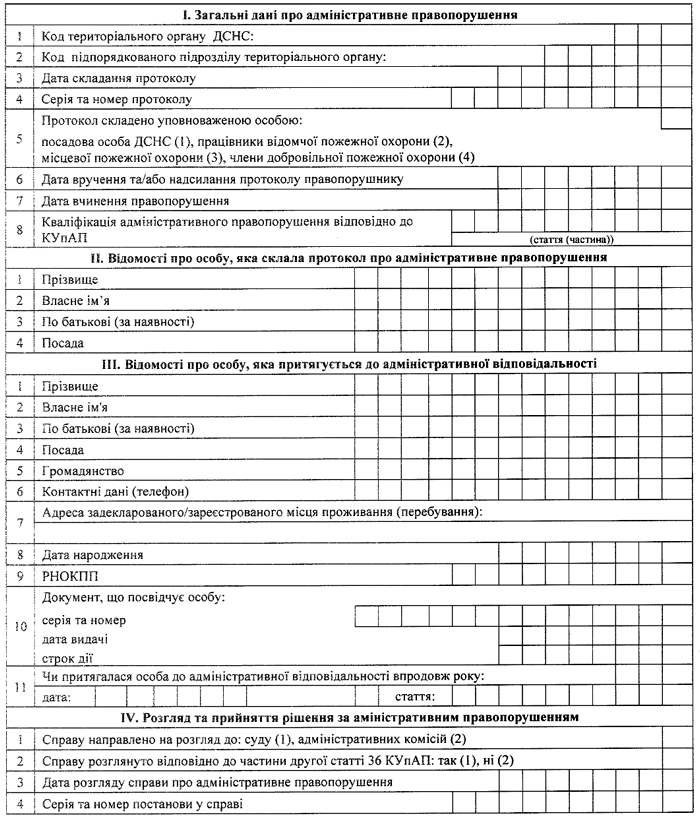 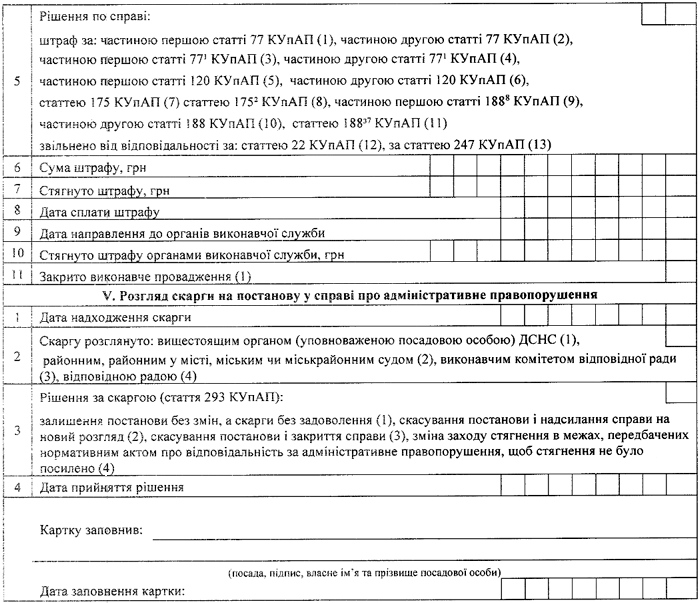 ____________19.12.2023м. КиївN 1054МіністрІгор КЛИМЕНКОПОГОДЖЕНО:Тимчасово виконуючий обов'язки
Голови Державної служби України
з надзвичайних ситуаційВолодимир ДЕМЧУКНачальник Управління взаємодії
з Державною службою України
з надзвичайних ситуацій Міністерства
внутрішніх справ УкраїниЮрій КОРЕВА____ ____________ 20__ року _____ год. _____ хв.__________________________________
(місце складання протоколу)Я __________________________________
                        (посада, прізвище, власне ім'я, по батькові (за наявності) посадової особи органу (підрозділу) ДСНС)
__________________________________
склав(ла) цей протокол про те, що громадянин(ка)
__________________________________,
                                                                      (прізвище, власне ім'я, по батькові (за наявності))
дата народження __________________________, громадянство _______________________________,
адреса задекларованого/зареєстрованого місця проживання (перебування) _____________________
__________________________________,
номер телефону __________________________________,
місце роботи (навчання), посада __________________________________
                                                                                                 (найменування установи та її місцезнаходження)
__________________________________,
особу встановлено __________________________________
                                                              (серія (за наявності) та номер документа, що посвідчує особу, ким видано)
РНОКПП або серія (за наявності) та номер паспорта (для фізичних осіб, які через свої релігійні переконання відмовилися від прийняття РНОКПП відповідно до закону)
__________________________________
__________________________________.Обставини правопорушення (дата, час, місце вчинення і суть адміністративного правопорушення, нормативно-правовий акт, який передбачає відповідальність за дане правопорушення):
__________________________________
__________________________________
__________________________________
__________________________________
__________________________________
чим вчинив(ла) адміністративне правопорушення, передбачене частиною ____ статті ____ КУпАП.Інші відомості, необхідні для вирішення справи:
__________________________________
              (чи заподіяна шкода, чи притягався(лася) раніше до адміністративної відповідальності, якщо так, коли саме,
__________________________________
                                                         наявність документів та інших відомостей, які є доказами в справі)
__________________________________
__________________________________.Пояснення особи, щодо якої складено цей протокол, по суті порушення ________________________
           (у разі відмови особи, щодо якої складається протокол, від пояснень, про це робиться запис посадовою особою,
                                                                                            яка склала протокол)
__________________________________
__________________________________
__________________________________
__________________________________
__________________________________
__________________________________.До протоколу додається:
__________________________________
__________________________________
__________________________________
__________________________________.Свідки правопорушення, якщо такі були:
1. __________________________________
                                                           (прізвище, власне ім'я, по батькові (за наявності),
__________________________________
                            адреса задекларованого/зареєстрованого місця проживання (перебування), номер телефону)________________________
(підпис)2. __________________________________
                                                           (прізвище, власне ім'я, по батькові (за наявності),
__________________________________
                            адреса задекларованого/зареєстрованого місця проживання (перебування), номер телефону)________________________
(підпис)Права і обов'язки, передбачені статтями 59, 63 Конституції України та статтею 268 КУпАП мені роз'яснено __________________________________
                          (дата, підпис, прізвище, власне ім'я, по батькові (за наявності), особи, щодо якої складено цей протокол)
__________________________________,
і повідомлено, що розгляд адміністративної справи відбудеться ___ ____________ 20__ року
о ____ год ____ хв. у __________________________________.
                                                                                                               (місце розгляду справи)Один примірник протоколу отримано:____________________
                      (дата)_________________
(підпис)__________________________________.
(прізвище, власне ім'я, по батькові (за наявності)Запис про відмову від підписання протоколу та мотиви такої відмови
__________________________________
__________________________________
__________________________________
__________________________________.Посадова особа, яка склала протокол_________________
(підпис)______________________________
(Власне ім'я, ПРІЗВИЩЕ)____ ____________ 20__ року__________________________________
(назва населеного пункту)Я, __________________________________
                    (посада, найменування органу, від імені якого посадова особа органу (підрозділу) ДСНС уповноважена
__________________________________,
                                               виносити постанову, прізвище, власне ім'я, по батькові (за наявності))
розглянувши протокол(и) про адміністративне правопорушення
__________________________________
                                                  (зазначається серія, номер протоколу(ів) та дата його (їх) складення)
__________________________________
і матеріали адміністративної справи на громадянина(ку)
__________________________________,
                                                                         (прізвище, власне ім'я, по батькові (за наявності))
дата народження ___________________,
РНОКПП або серія (за наявності) та номер паспорта (для фізичних осіб, які через свої релігійні переконання відмовляються від прийняття РНОКПП відповідно до закону)
__________________________________,
__________________________________,
адреса задекларованого/зареєстрованого місця проживання (перебування)______________________
__________________________________,
місце роботи (навчання), місцезнаходження __________________________________
__________________________________,УСТАНОВИВ:__________________________________
                                     (дата, час, місце вчинення і суть адміністративного правопорушення, нормативно-
__________________________________
                                            правовий акт, який передбачає відповідальність за дане правопорушення)
__________________________________
__________________________________
__________________________________
__________________________________
__________________________________
__________________________________
__________________________________Ураховуючи, що громадянин(ка) _________________________________ вчинив(ла) адміністративне правопорушення, передбачене ___________________________ Кодексу України про адміністративні
                                                                             (зазначається стаття (частина))
правопорушення, керуючись статтями 223, 24419, 276 - 280 та 283 - 285 КУпАП,ПОСТАНОВИВ:1. Притягнути громадянина(ку)
__________________________________
                               (прізвище, власне ім'я, по батькові (за наявності) особи, щодо якої розглядається справа)
до адміністративної відповідальності і накласти на нього (неї) адміністративне стягнення у вигляді штрафу на суму
__________________________________
                                                                       (сума штрафу зазначається цифрами та словами)Штраф повинен бути сплачений згідно зі статтею 307 КУпАП протягом 15 днів з дня вручення (отримання) постанови за справою про адміністративне правопорушення в
__________________________________
__________________________________
__________________________________.
                                                                              (найменування банку, відповідний рахунок)2. Постанова про накладення адміністративного стягнення підлягає виконанню з моменту її винесення згідно зі статтею 299 КУпАП.Постанова може бути оскаржена згідно зі статтями 287 - 289 КУпАП до вищого органу або районного, міського чи міськрайонного суду протягом десяти днів з дня її винесення.Відповідно до статей 291, 292 КУпАП постанова набирає законної сили з ______________________
____________________________ (після закінчення строку її оскарження).3. На підставі частини другої статті 308 КУпАП у разі несплати громадянином(кою) ______________
__________________________________
                                  (прізвище, власне ім'я, по батькові (за наявності) особи, щодо якої розглядається справа)
штрафу протягом 15 днів стягнути з правопорушника в порядку примусового виконання цієї постанови органами державної виконавчої служби подвійний розмір штрафу в сумі
__________________________________
__________________________________
__________________________________.
                                                                         (зазначається сума штрафу цифрами і словами)Відповідно до частини першої статті 303 КУпАП постанова може бути пред'явлена до виконання в строк __________________________________
                                                                                                                 (дата)Посадова особа, яка винесла постанову_________________
(підпис)______________________________
(власне ім'я, ПРІЗВИЩЕ)Примірник постанови отримав
__________________________________
                                                                (дата отримання постанови та підпис правопорушника
__________________________________.
                                                  щодо якої розглядається справа, чи відмітка про надсилання постанови)Копію постанови про накладення адміністративного стягнення надіслано рекомендованим листом від ___ ____________ 20__ року N ____________.Постанова виконана ___ ____________ 20__ року
__________________________________
                                        (посада, прізвище, власне ім'я, по батькові (за наявності), номер документа)___ ____________ 20__ року__________________________________
(назва населеного пункту)Я, __________________________________
          (посада, найменування органу, від імені якого посадова особа органу (підрозділу) ДСНС уповноважена виносити
__________________________________,
                                                          постанову, прізвище, власне ім'я, по батькові (за наявності))
розглянув(ла) матеріали справи про адміністративне правопорушення на громадянина(ку) ________ __________________________________
                         (прізвище, власне ім'я, по батькові (за наявності), адреса задекларованого/зареєстрованого місця
__________________________________.
                                           проживання (перебування), місце роботи (навчання), місцезнаходження)За матеріалами справи про адміністративне правопорушення встановлено, що __________________
__________________________________
                                                             (обставини, що виключають провадження у справі)
__________________________________
__________________________________
__________________________________.На підставі викладеного та керуючись статтями 22, 247, 284 КУпАП,ПОСТАНОВИВ:Справу про адміністративне правопорушення щодо громадянина(ки) __________________________
__________________________________ закрити.
                                                                (прізвище, власне ім'я, по батькові (за наявності),
__________________________________
                                                                інформація про оголошення усного зауваження,
__________________________________
                                                          наявність обставин, передбачених статтею 247 КУпАП)
__________________________________
__________________________________
__________________________________
__________________________________Посадова особа, яка винесла постанову_________________
(підпис)______________________________
(власне ім'я, ПРІЗВИЩЕ)Копію постанови отримав
__________________________________
                                         (дата отримання постанови та підпис особи, щодо якої розглядається справа)